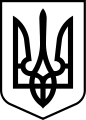 ХЕРСОНСЬКА РАЙОННА ДЕРЖАВНА АДМІНІСТРАЦІЯХЕРСОНСЬКОЇ ОБЛАСТІРОЗПОРЯДЖЕННЯГОЛОВИ РАЙОННОЇ ДЕРЖАВНОЇ АДМІНІСТРАЦІЇвід 28.09.2021                             Херсон                                                № 133Про затвердження Порядку взаємодії Херсонської районної державної адміністрації Херсонської області  з органами місцевого самоврядування, розташованими на території Херсонського району, та контролю за здійсненням ними делегованих повноважень органів виконавчої владиЗ метою сприяння у здійсненні сільськими, селищною і міськими радами, їх виконавчими органами та сільськими, селищним і міськими головами власних повноважень місцевого самоврядування, зокрема у вирішенні питань економічного, соціального та культурного розвитку відповідних територій, зміцнення матеріальної та фінансової бази місцевого самоврядування. контролю за здійсненням виконавчими органами міських, сільських, селищної рад (далі –ради), делегованих повноважень органів виконавчої влади, відповідно до статті 143 Конституції України, статті 11, Закону України «Про місцеве самоврядування в Україні», Порядку контролю за здійсненням органами місцевого самоврядування делегованих повноважень органів виконавчої влади, затвердженого постановою Кабінету Міністрів України від 09 березня 1999 року № 339 (із змінами) , керуючись статтями 6, 13, 28,  частиною першою статті 35, частиною першою статті 41 Закону України «Про місцеві державні адміністрації»,ЗОБОВ’ЯЗУЮ:Затвердити Порядок взаємодії Херсонської районної державної адміністрації Херсонської області з органами місцевого самоврядування, розташованими на території Херсонського району, та контролю за здійсненням ними делегованих повноважень органів виконавчої влади (далі – Порядок), що додається.Керівникам структурних підрозділів Херсонської районної державної адміністрації Херсонської області та її апарату:забезпечити взаємодію з виконавчими органами міських, сільських та селищної рад Херсонського району Херсонської області та здійснення на відповідній території контролю за виконанням ними делегованих повноважень органів виконавчої влади відповідно до компетенції;сприяти у здійсненні органами місцевого самоврядування  власних повноважень, зокрема у вирішенні питань економічного, соціального та культурного розвитку відповідних адміністративно-територіальних одиниць району, зміцнення матеріальної та фінансової бази місцевого самоврядування;забезпечити своєчасний обмін інформацією з відділом взаємодії з органами місцевого самоврядування та регіонального розвитку Херсонської районної державної адміністрації Херсонської області щодо вирішення питань місцевого значення.3. Головам міських, селищної та сільських рад Херсонського району: забезпечити якісну реалізацію наданих повноважень органів виконавчої влади;інформувати Херсонську районну державну адміністрацію Херсонської області через відділ взаємодії з органами місцевого самоврядування та регіонального розвитку про хід реалізації делегованих повноважень, у тому числі негайно, про ті, що потребують втручання місцевої державної адміністрації у їх вирішенні;надавати щокварталу до 10 числа місяця, що настає за звітнім, відділу взаємодії з органами місцевого самоврядування та регіонального розвитку Херсонської районної державної адміністрації Херсонської області інформацію стосовно виконання делегованих повноважень органів виконавчої влади за формою, визначеною у додатку 2 цього Порядку;сприяти наданню інформації стосовно виконання делегованих повноважень органів виконавчої влади, в тому числі й під час проведення тематичних та комплексних перевірок, інших заходів.4. Відділу взаємодії з органами місцевого самоврядування та регіонального розвитку Херсонської районної державної адміністрації Херсонської області:1) провести до 10 жовтня 2021року грунтовний галузевий аналіз діяльності територіальних громад Херсонського району;2) узгодити до 26 жовтня 2021 року з керівниками структурних підрозділів Херсонської районної державної адміністрації Херсонської області та її апарату отримані результати аналізу діяльності в розрізі адміністративно-територіальних одиниць Херсонського району за певними галузями та надати пропозиції стосовно пріоритетних напрямків розвитку територіальних громад Херсонського району;3) забезпечити системну підтримку діяльності територіальних громад Херсонського району з питань економічного, соціального та культурного розвитку відповідних територій, зміцнення матеріальної та фінансової бази місцевого самоврядування та  контроль за здійсненням виконавчими органами міських, сільських, селищних рад Херсонського району делегованих повноважень органів виконавчої влади  у відповідності до вимог Порядку;4) формувати щорічно до 15 грудня  план здійснення контролю за виконанням виконавчими органами сільських, селищної, міських рад делегованих повноважень органів виконавчої влади за встановленою у додатку 1 до Порядку формою.5. Контроль за виконанням цього розпорядження покласти на заступника голови районної державної адміністрації ЧАБАНЕНКА М.А.Голова районноїдержавної адміністрації                                                 Михайло ЛИНЕЦЬКИЙ